Responsable de l’alimentation des matières de productionou Responsable des matières premièresSecteur de l’extrusionCeci est la version courte du profil de compétences.La version complète est disponible sur le site de www.plasticompetences.ca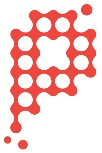 TâchesSous-tâchesSous-tâchesSous-tâchesSous-tâches1. Approvisionner les postes de travail en matières premières et autres fournitures1.1 Préparer son travail1.2 Vérifier les bons de commande, déterminer les matières premières et autres fournitures requises aux différents postes de travail et à l’extrudeuse1.3 Vérifier la recette, sélectionner la matière première, le colorant, les additifs et calculer les quantités requises1.4 Préparer la matière première avant sa mise en production1. Approvisionner les postes de travail en matières premières et autres fournitures1.5 Distribuer la matière première et les fournitures aux différents postes de travail1.6 Ranger la matière première, les additifs et les colorants1.7 Nettoyer et entretenir ses aires de travail1.8 Comptabiliser les sorties dans l’inventaire2. Nettoyer les équipements périphériques2.1 Préparer son travail2.2 Mettre l’équipement périphérique hors tension2.3 Désassembler les pièces mobiles2.4 Effectuer le nettoyage des équipements périphériques et des composantes 2. Nettoyer les équipements périphériques2.5 Remonter les pièces mobiles2.6 Mettre en fonction ou entreposer aux endroits prévus2.7 Nettoyer et entretenir ses aires de travail3. Granuler les rejets3.1 Sélectionner le granulateur approprié d’après la nature des rejets3.2 Granuler les rejets3.3 Ramasser, ensacher, identifier et entreposer la matière granulée3.4 Nettoyer et entretenir ses aires de travail